17 марта 2020 года туристско-массовый отдел Центра туризма и экскурсий впервые проводил традиционные муниципальные соревнования "Школа безопасности" в новом формате. Во-первых, это было совместное мероприятие с нашими давними социальными партнерами - школой № 6, на базе которой проходили три этапа нового для этих соревнований вида - "Маршрут выживания. Во - вторых, команда состояла из 9 человек, в том числе и руководитель, который выполнял с ребятами - участниками все задания, придуманные организаторами: предстартовая проверка, поляна заданий "Конкурсная", ориентирование по легенде, поиск "пострадавшего", преодоление завала, вязка узлов, разведение костра, спасательные работы, переправа по бревну, пожарная эстафета, создание за 30 минут "боевого листка" о событиях маршрута. Два этапа были сюрпризом. «Сюрприз» - это задание, которое не было известно участникам заранее, а сообщалось только по прибытии на место соревнований. «Сюрпризы» проверяют способность команд действовать в неожиданных ситуациях. В данных соревнованиях «Сюрпризом» стал творческий конкурс. Он был особенно интересным и удивляющим. В преддверии Великой Победы обучающиеся должны были исполнить один куплет патриотической песни. Замечательные получились соревнования! Погода - отличная! Этапы - интересные! Судейство - четкое! Но... К сожалению, решились выйти на старт только пять команд(.
Благодарим их за смелость. Видели, что непросто руководителям идти со своими командами и наравне с детьми работать на этапах. Зато сколько эмоций и впечатлений у детей и у взрослых! Насколько легче будет этим педагогам обучать основам безопасности жизнедеятельности своих учеников! Ведь теперь их связывают общие воспоминания - маленький совместный поход с преодолением трудностей.
Разработка "маршрута выживания" и проведение этих соревнований - дебют для нового педагога - организатора Центра туризма и экскурсий Валик Любови Борисовны. Первый блин получился вовсе "не комом"! Ура!
Выражаем благодарность за помощь в проведении муниципальных соревнований «Школа безопасности» и организацию этапа «Пожарная эстафета» на маршруте выживания начальнику 2 ПСО ФПС ГУ МЧС России по Ярославской области подполковнику внутренней службы Сергееву Александру Владимировичу.
Результаты получились следующие:
1 место - школа №44, руководитель команды Бизина М.М.;
2 место - школа №11, руководитель команды Менухов Д.А.
3 место - школа - интернат № 2 "Рыбинский кадетский корпус", руководитель команды Рябинина Е.Ю., подготовка - Шумилов К.А.
4 место - "Рыбинская православная гимназия", руководитель Малекас Т.Ю.
5 место - школа № 6, руководитель Кучина Е.Д., подготовка - Максимова Е.А.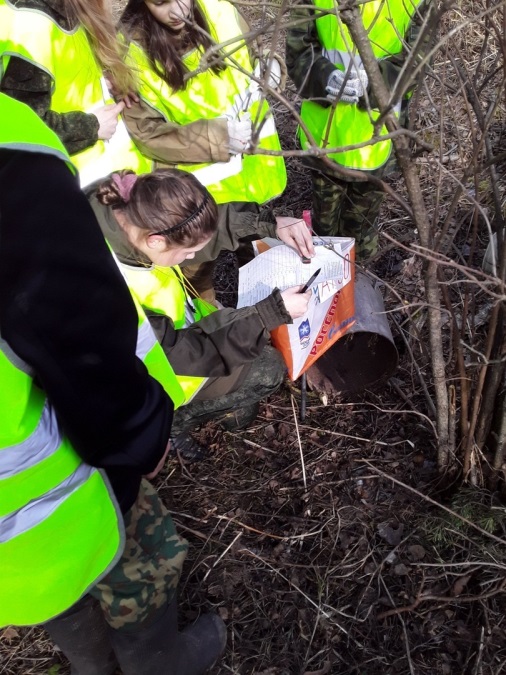 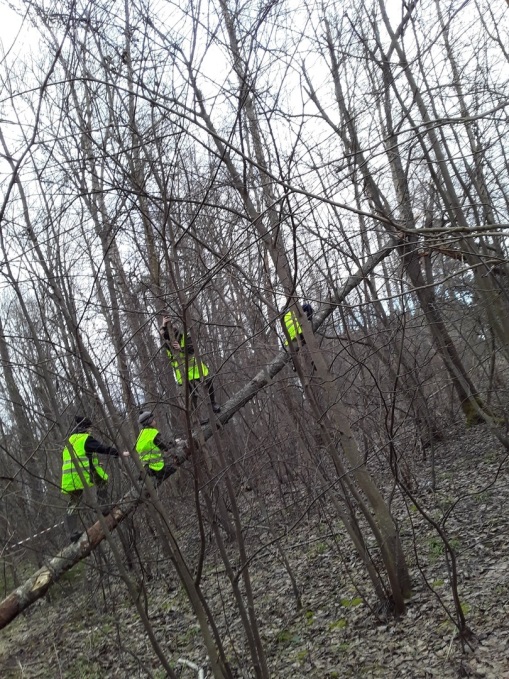 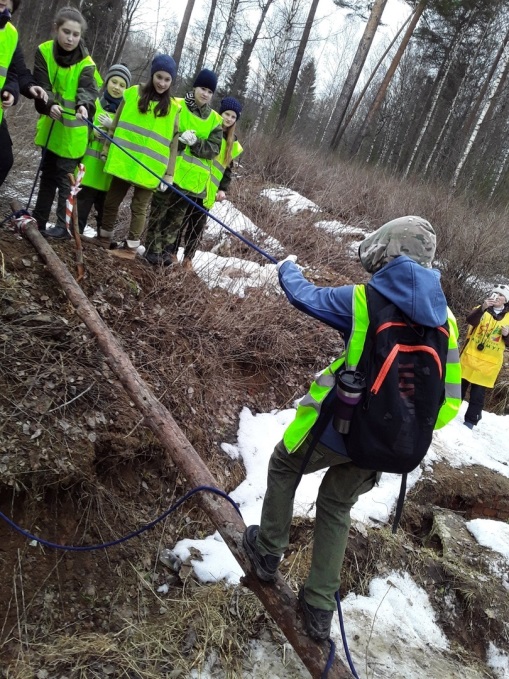 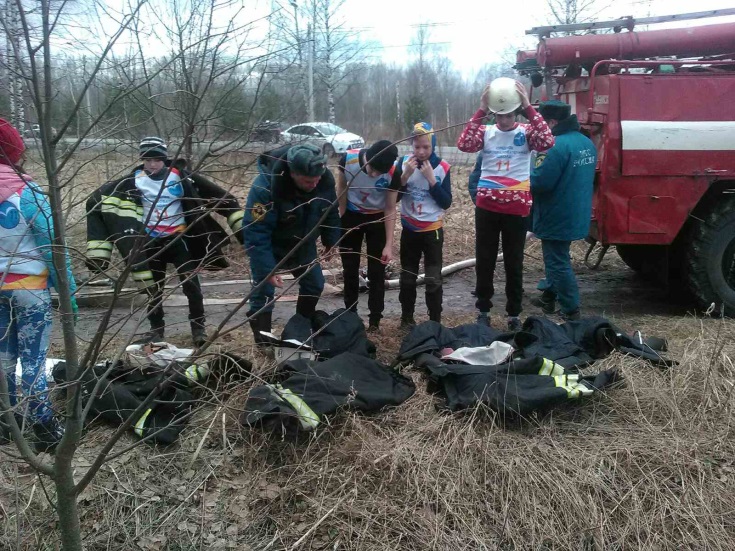 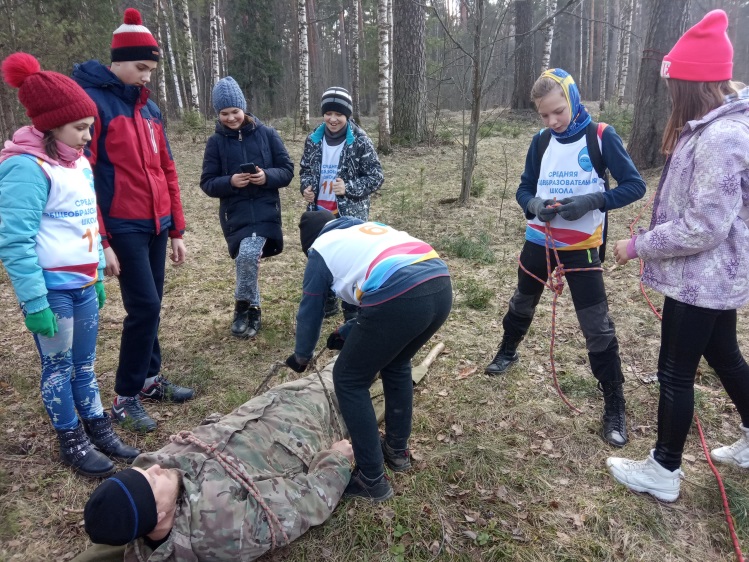 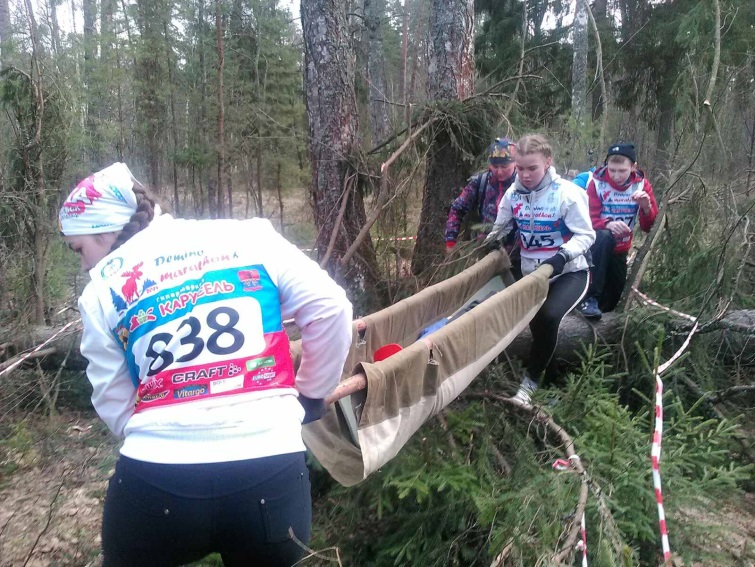 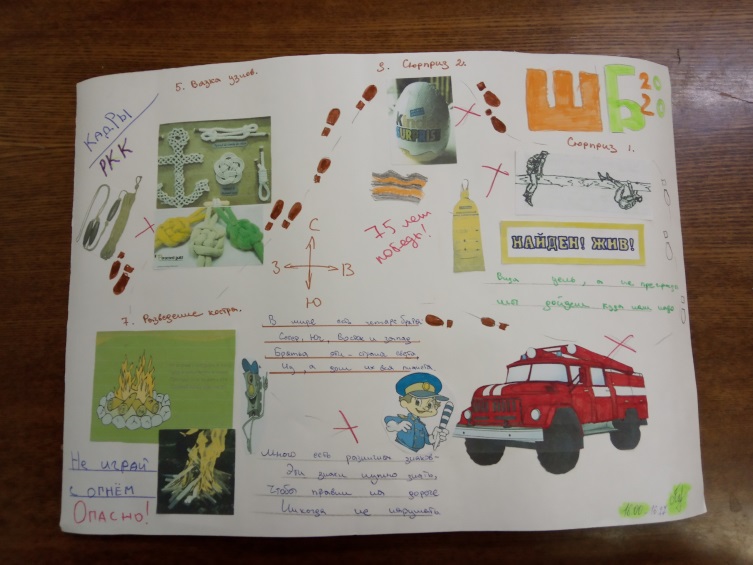 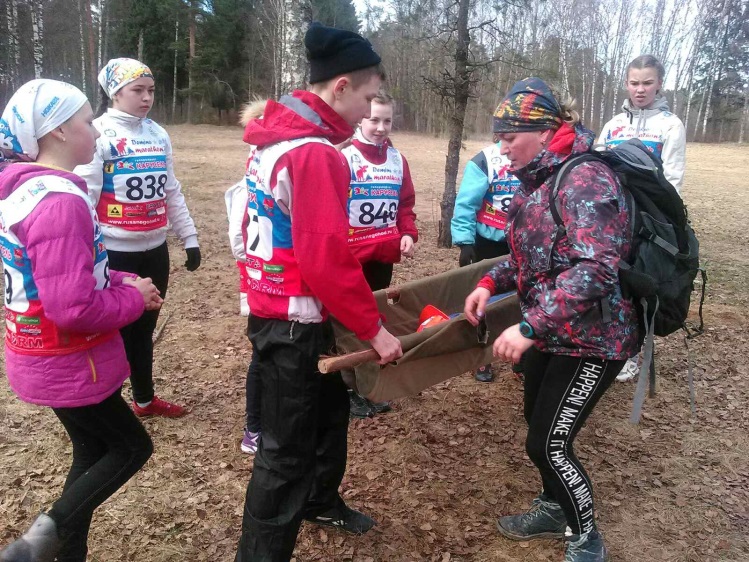 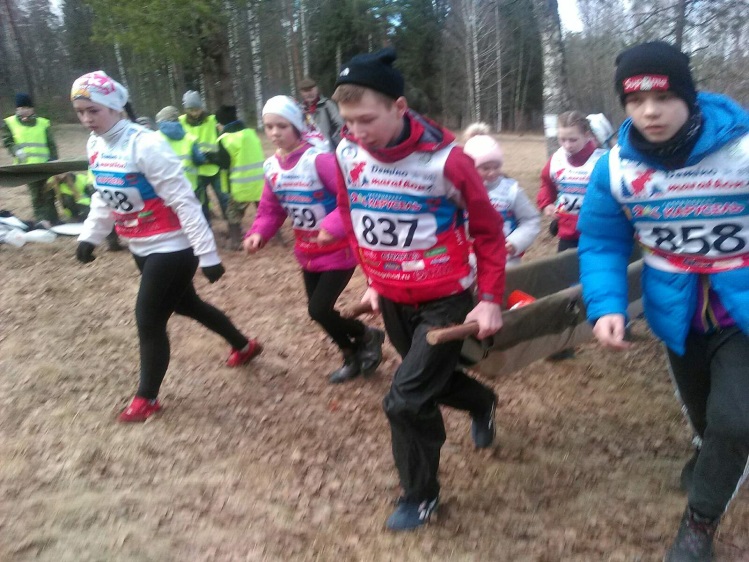 